Дылюк Андрей АлександровичПреподаватель истории в УО «Брестский государственный колледж связи»Стаж педагогической работы: 3 годаВ процессе осуществления своей педагогической деятельности я столкнулся со следующими проблемами:Низкий уровень интереса к изучению гуманитарных дисциплин в учреждениях технической направленности. Проблема поиска  заинтересованных обучающихся для организации  исследовательской деятельности Отсутствие внутренней мотивации к обучению у учащихсяПроблема целеполагания при проведении учебных занятий («Воспитание или образование, мораль и ценности или все-таки четкие знания, а может быть развитие и новые умения...?». Несмотря на триединость задач, на практике сложно «возвести в куб» и уделить внимание в должной мере всем направлениям педагогической работы)Если есть проблема – есть решение. Решение – исследовательский проект!Исследовательский проект: «На связи…»«Я слышу – я забываю. 
Я вижу – я запоминаю. 
Я делаю – я понимаю»    Конфуций Цель  проекта - повышение мотивации к обучению посредством исследовательской деятельности учащихся в ходе изучения истории учебного заведения, в котором они обучаются. Сформировать отношение к истории как к хобби.Задачи:Разработка комплекса мероприятий патриотической направленности, через ознакомление обучающихся с историей малой родины (а именно учреждения образования, в котором они обучаются);Выработка инновационно-интерактивных методов по повышению внутренней мотивации к обучению у учащихся посредствам изучения истории учебного заведения, в котором они обучаются;Реализация на практике полученных результатов, через участие в различных конкурсах, конференциях, мероприятиях;Анализ проведенной работы, выработка практических рекомендаций по реализации проектов подобной направленности;Определение эффективности использования метода проектов патриотической направленности. 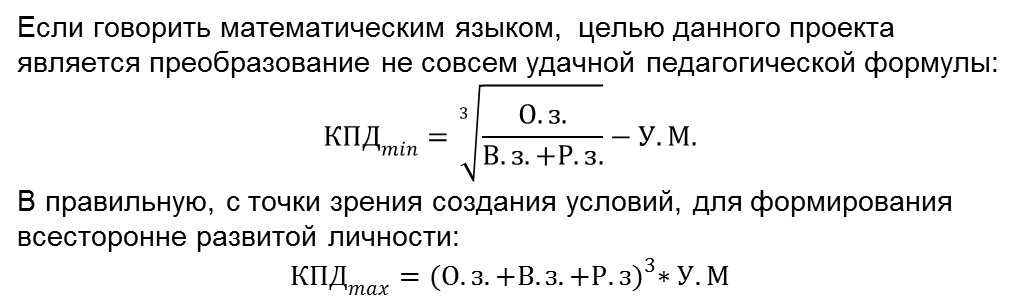 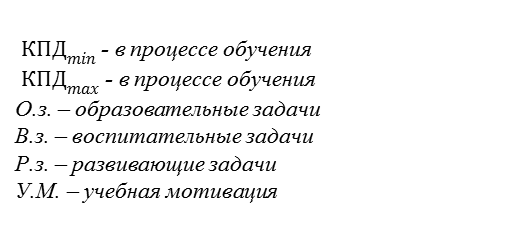 Подобное преобразование возможно через реализацию проектного метода, патриотической направленности, основанного на организации научно-исследовательской деятельности с учащимися и её представления общественности.Проект «На связи…» имеет следующую структуру:Этап формирование рабочей группы:Мотивация учащихся к исследовательской деятельности через постановку сверхзадачи:Задание предложенное учащимся должно быть повышенной сложности (Пример: найти в архиве УО поименные книги поступивших учащихся в период с 1944 по 1957гг.; Узнать адрес или номер телефона хотя бы одного из учащихся того времени; Установить связь с живыми участниками событий того времени и т.д. (выбор способов решения поставленных задач остается за учащимися).Стимулирование учащихся к исследовательской деятельности посредствам изложение интересных фактов о жизни колледжа в заявленный период во время учебных занятий и консультаций.Поддержание высокой мотивации к исследовательской деятельности путем определения всевозможных способов реализации последующего готового продукта интеллектуального труда (предоставление информации о конкурсах, конференциях и иных способах.)Цель этапа – формирование внутренней мотивации к исследовательской деятельности через патриотизм, интересные формы работы и возможность самореализации.Поиск объекта исследованияНа данном этапе необходимо вести работу в двух направлениях: Направлять.Подсказать (ненавязчиво) интересную тему для исследования, соответствующую задачам проекта. («УО «Брестский государственный колледж связи» на самом раннем этапе его существования 1944-1957г. Время, когда колледж еще носил название «Ремесленное училище № 15 г.Бреста». Время, когда в нем обучались только дети, оставшиеся после войны без родителей.) Определять.Помочь обозначить направления дальнейшей деятельности: Поиск очевидцев (работа с архивными поименными книгами); Подбор архивного материала по заявленной теме (Архив УО); Изучение историографии по заявленной теме; Поиск артефактов (вещи, фотографии).Организация исследования объектаИсследование объекта ведется тремя методами:1.(Основной метод) «Метод  устной истории»:Непосредственное общение с живым источником событий заявленной темы.(Астапова Мария Филипповна учащаяся «Ремесленного училища № 15 г.Бреста» 1954-1956гг.).Суть метода: Метод Устной истории – метод позволяющий создать исторический источник посредствам записи на видео или аудио воспоминаний о событиях прошлого.Плюсы данного метода:Создание новых исторических источников от очевидцев событий, тем самым сохранить историческое знание.Новый подход в изучении истории – «история в массы».Неформальный субъективный взгляд на исторические события и процессы(зачастую отличающийся от  историографии и архивных материалов).Возможность прикоснуться к истории и получить знание от первоисточника(воспитательный аспект). Предоставление возможности рассказать «историю своей жизни» (ценностный аспект).Основа метода – интервью.2. Изучение архивного материала и артефактов. Поиск и отбор необходимых сведений О существовании и деятельности «РУ №15 г.Бреста» и их анализ. (Например: доклад «об учебно-производственной работе за 1950/51 год», подписанный директором Спец РУ№ 15 Каминаровым Н. Я.., Карточки по «Организации труда и быта ученика ремесленного училища 1947г.» и т.д.)3. Изучение историографии по заявленной теме. (ознакомление с публикациями по заявленной теме). IV. Написание ЭССЕ по заявленной теме (художественное осмысление).Этап характеризуется максимальной самостоятельностью учащегося в исследовании – «Интуитивный исследователь». Основная цель этапа: Проведение исследования учащимся по субъективным критериям и направлениям (Дополнительная мотивация + последующая рефлексия проблем и ошибок в процессе исследования).Способ позволяющий систематизировать знания и сделать выводы не имея навыков исследовательской деятельности. Организация конкурсной программы между участниками рабочей группы (дополнительная мотивация – эффект состязательности).Итог: совместное написание обобщенного ЭССЕ и представление его общественности.Обобщение материала в исследовательскую работу:Этап, требующий активного методического сопровождения обучающегося преподавателем. Основная задача: формирование культуры исследовательской деятельности.План написания исследовательской работы:Ознакомить с сущностью написания исследовательской работы, обозначив разницу с сочинением, эссе и другими формами.Совместная постановка цели и задачи исследовательской работы.Разработка плана написания работы обозначение содержания.«Мозговой штурм». Определение проблем и поиск путей их решения.Анализ информации и формулирование выводов.Подготовка презентации проекта. Советы:Стимулировать проблемное мышление у учащихся.Выходить из зоны привычного понимания.Побуждать к выдвижению гипотез и их доказательству.Свобода действий и слова.Академичность при подготовке и оформлении работы(воспитание культуры исследовательской деятельности)VI. Представление полученного материала общественности 
(по 3 направлениям):Представление результатов исследования на конференциях и конкурсах; Творческое представление результатов исследования общественности;Творческое представление результатов исследования общественностиКонкурсно-досуговое мероприятие (Инновационно-интерактивная форма)Структурированная драма “На связи поколение из углей и пепла” Структурированная драма – комплексный педагогическо-драматический метод, обеспечивающий участникам возможность индивидуального и группового обучение через прямое переживание. Суть метода:Форма позволяет учащимся максимально погрузиться в атмосферу времени и эмпатично пережить некоторые моменты из повседневной жизни  «Человека времени» в ходе последовательного выполнения основных структурных элементов предложенной драмы. Сценарий драмы составляется на основе результатов исторического исследования через метод устной истории.Основная цель драмы: через проигрывание моментов исторической реальности из жизни респондента  получить субъективные представления о исторической реальности и дополнить их объективными знаниями через ознакомление с результатами других направлений исследования. Структура драмы:Мотиватор (цель – заинтересовать участников)(возможная форма – историческое расследование);Развитие истории (Цель - дополнить информацию, полученную в ходе расследования и найти взаимосвязи)Ядро драмы (Детальное представление материала);Углубление представления (Попытка чувственного осмысления ситуации);Рефлексия (Обмен мнениями о содержании драмы, полученных знаниях и эмоциях. Попытка сопоставлениях двух реальностей и судеб).Рекомендации по драме:Драма может иметь абсолютно свободную форму: все элементы драмы заменяемы. Основное требование – целостность и взаимодополняемость элементов истории различными составляющими.Не проводить драму в больших группах: Оптимальное количество участников 10-15 – при таком количестве сохраняется эффект коллективной работы и в тоже время есть возможность включения в процесс абсолютно всех участников. 
                                     (Методические рекомендации по методу от Martina Curdova)Осмысление результатов исследования общественностью в конкурсной программе
(Рефлексия исследования и его представления)Конкурс стихов «Глазами жителей училища - рукою современника» Конкурс графических постеров по воссозданию исторической реальности, через совмещение исторической реальности по фотографиям посредствам совмещениях их с современными окнами колледжа с помощью графических редакторов « А из нашего окна…» Конкурс эссе «Жизнь в колледже тогда и сейчас».Общие рекомендации.Координирующая роль преподавателя в реализации проекта (либеральный подход). Организация постоянной реализации полученных продуктов интеллектуального труда учащихся (роль преподавателя).Стимулирование внутреннего побудительного мотива к исследованию, основанного на интересе, подогреваемом возможностью практической реализации полученного продукта интеллектуального труда.Все структурные элементы исследовательского проекта последовательны, у учащегося есть возможность пройти их все, дополняя уже имеющиеся знания. В тоже время, есть возможность включиться в проект на различных этапах его реализации, лишь ознакомившись с результатами предыдущих этапов.Цель исследовательской деятельности учащегося и мотив этой деятельности в ходе реализации проекта сливаются воедино и выступают в виде развития навыков исследования и представления его результатов, потребности к получению новых знаний и патриотизм, который одновременно мотивирует к работе и формируется в процессе осуществления ее.Заключение Исследовательский проект «На связи…» предоставил возможность получить и представить общественности знания об истории формировании и деятельности учебного заведения в послевоенное время, в котором обучаются учащиеся, развить некоторые навыки исследовательской деятельности и сформировать у учащихся правильные морально-этические качества, через патриотизм, основанный на любви к малой родине (учреждению, в котором они обучаются),  который в рамках данного проекта является и причиной, и следствием.